Załącznik Nr 1 do Regulaminu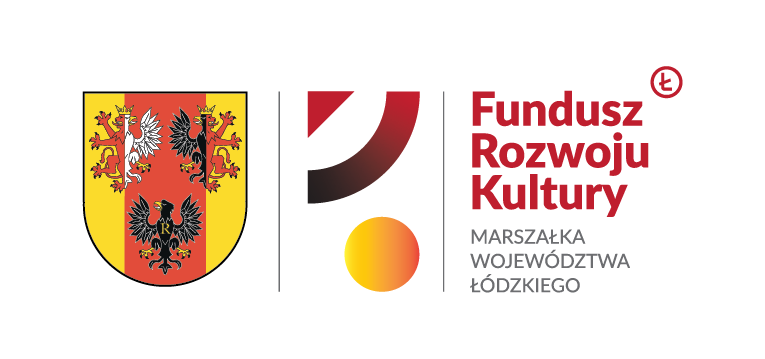 Funduszu Rozwoju KulturyMarszałka Województwa ŁódzkiegoWniosek o przyznanie wsparcia w ramach Funduszu Rozwoju Kultury Marszałka Województwa Łódzkiego„Dorobek”Wniosek należy wypełnić komputerowoDo wniosku należy dołączyć portfolio w formie jednej prezentacji w formacie pdfCzęść ADane kandydata oraz przebieg kariery artystycznejCzęść BOświadczenia kandydata do otrzymania wsparciaData przyjęcia wniosku:Imię i nazwisko: Adres do korespondencji/Adres e-mail :Numer telefonu:Data urodzenia:Potwierdzenie bycia uczniem/studentem - jeśli dotyczy(pieczęć szkoły/uczelni i podpis osoby upoważnionej)Osiągnięcia artystyczne Kandydata z ostatnich 3 lat poprzedzających rok złożenia wniosku1) o zasięgu międzynarodowym:2) o zasięgu ogólnopolskim:3) inne osiągnięcia:Informacje o nagrodach/stypendiach, które otrzymał kandydat: ……………………………………(Miejscowość, data)……………………………………(Czytelny podpis 
kandydata do wsparcia)Ja niżej podpisany/a oświadczam, że informacje zawarte w niniejszym wniosku są zgodne z prawdąJa niżej podpisany/a oświadczam, że informacje zawarte w niniejszym wniosku są zgodne z prawdąJa niżej podpisany/a oświadczam, że informacje zawarte w niniejszym wniosku są zgodne z prawdą………………Miejscowość………….Data……………………....Podpis kandydataInformacja o warunkach przetwarzania danych osobowychZgodnie z art. 13 Rozporządzenia Parlamentu Europejskiego i Rady (UE) 2016/679 z dnia 27 kwietnia 2016 r. w sprawie ochrony osób fizycznych w związku z przetwarzaniem danych osobowych i w sprawie swobodnego przepływu takich danych oraz uchylenia dyrektywy 95/46/WE (dalej zwane „RODO”) uprzejmie informujemy, iż:Administratorem Pani/Pana danych jest Zarząd Województwa Łódzkiego 
z siedzibą w Łodzi 90-051, al. Piłsudskiego 8.Administrator danych wyznaczył Inspektora Ochrony Danych, z którym może się Pani/Pan skontaktować w sprawach związanych z ochroną danych osobowych, drogą elektroniczną na adres e-mail: iod@lodzkie.pl lub pisemnie na adres siedziby Administratora danych.Pani/Pana dane osobowe przetwarzane będą w celu realizacji procedury przyznawania środków w ramach Funduszu Rozwoju Kultury Marszałka Województwa Łódzkiego oraz działań informacyjno-promocyjnych projektu. Podstawą prawną przetwarzania Pani/Pana danych osobowych jest:na etapie prowadzenia naboru art. 6 ust. 1 lit. e) RODO – art. 18 pkt 19a ustawy z dnia 5 czerwca 1998 r. o samorządzie województwa w związku z art. 7b ustawy z dnia 25 października 1991 r. o organizowaniu i prowadzeniu działalności kulturalnej;w przypadku laureatów:w celu rozliczenia uzyskanego wsparcia na podstawie art. 6 ust. 1 lit. c) RODO w związku z ustawą z dnia 26 lipca 1991 r. o podatku dochodowym od osób fizycznych,w celu realizacji działań promujących wydarzenie w zakresie wizerunku podstawą przetwarzania jest Pani/Pana zgoda wyrażona na podstawie ustawy z dnia 4 lutego 1994 r. o prawie autorskim i prawach pokrewnych, która obejmuje zgodę z art. 6 ust.1 lit. a) RODO.Z uwagi na publikowanie imienia i nazwiska nagrodzonego w Biuletynie Informacji Publicznej i na stronie internetowej www.lodzkie.pl, odbiorcami Pani/Pana danych mogą być użytkownicy wymienionych stron, a ponadto dostawcy systemów informatycznych i usług IT oraz podmioty upoważnione na podstawie przepisów prawa.Pani/Pana dane będą przetwarzane przez okres trwania procedury oraz późniejszych działań informacyjno-promocyjnych projektu, a następnie klasyfikowane i przechowywane zgodnie z Jednolitym Rzeczowym Wykazem Akt, zgodnie z Rozporządzeniem Prezesa Rady Ministrów z dnia 18 stycznia 2011 roku w sprawie instrukcji kancelaryjnej, jednolitych rzeczowych wykazów akt oraz instrukcji w sprawie organizacji i zakresu działania archiwów zakładowych.Posiada Pani/Pan prawo do żądania dostępu do swoich danych osobowych, prawo ich sprostowania, usunięcia lub ograniczenia przetwarzania na zasadach określonych w art. 17 i 18 RODO oraz prawo do wniesienia sprzeciwu wobec przetwarzania danych (art. 21 RODO).W przypadku danych przetwarzanych na podstawie zgody, przysługuje Pani/ Panu prawo do jej wycofania. Wycofanie zgody nie ma wpływu na zgodność z prawem przetwarzania przed jej wycofaniem.Przysługuje Pani/Panu prawo do wniesienia skargi do Prezesa Urzędu Ochrony Danych Osobowych przy ul. Stawki 2, 00-193 Warszawa, w przypadku, gdy Pani/Pana zdaniem przetwarzanie danych osobowych przez Administratora danych odbywa się z naruszeniem prawa.Podanie swoich danych osobowych jest warunkiem koniecznym przy ubieganiu się o przyznanie wsparcia w ramach funduszu. Konsekwencją niepodania danych osobowych będzie nieuwzględnienie wniosku w procedurze.Informacja o warunkach przetwarzania danych osobowychZgodnie z art. 13 Rozporządzenia Parlamentu Europejskiego i Rady (UE) 2016/679 z dnia 27 kwietnia 2016 r. w sprawie ochrony osób fizycznych w związku z przetwarzaniem danych osobowych i w sprawie swobodnego przepływu takich danych oraz uchylenia dyrektywy 95/46/WE (dalej zwane „RODO”) uprzejmie informujemy, iż:Administratorem Pani/Pana danych jest Zarząd Województwa Łódzkiego 
z siedzibą w Łodzi 90-051, al. Piłsudskiego 8.Administrator danych wyznaczył Inspektora Ochrony Danych, z którym może się Pani/Pan skontaktować w sprawach związanych z ochroną danych osobowych, drogą elektroniczną na adres e-mail: iod@lodzkie.pl lub pisemnie na adres siedziby Administratora danych.Pani/Pana dane osobowe przetwarzane będą w celu realizacji procedury przyznawania środków w ramach Funduszu Rozwoju Kultury Marszałka Województwa Łódzkiego oraz działań informacyjno-promocyjnych projektu. Podstawą prawną przetwarzania Pani/Pana danych osobowych jest:na etapie prowadzenia naboru art. 6 ust. 1 lit. e) RODO – art. 18 pkt 19a ustawy z dnia 5 czerwca 1998 r. o samorządzie województwa w związku z art. 7b ustawy z dnia 25 października 1991 r. o organizowaniu i prowadzeniu działalności kulturalnej;w przypadku laureatów:w celu rozliczenia uzyskanego wsparcia na podstawie art. 6 ust. 1 lit. c) RODO w związku z ustawą z dnia 26 lipca 1991 r. o podatku dochodowym od osób fizycznych,w celu realizacji działań promujących wydarzenie w zakresie wizerunku podstawą przetwarzania jest Pani/Pana zgoda wyrażona na podstawie ustawy z dnia 4 lutego 1994 r. o prawie autorskim i prawach pokrewnych, która obejmuje zgodę z art. 6 ust.1 lit. a) RODO.Z uwagi na publikowanie imienia i nazwiska nagrodzonego w Biuletynie Informacji Publicznej i na stronie internetowej www.lodzkie.pl, odbiorcami Pani/Pana danych mogą być użytkownicy wymienionych stron, a ponadto dostawcy systemów informatycznych i usług IT oraz podmioty upoważnione na podstawie przepisów prawa.Pani/Pana dane będą przetwarzane przez okres trwania procedury oraz późniejszych działań informacyjno-promocyjnych projektu, a następnie klasyfikowane i przechowywane zgodnie z Jednolitym Rzeczowym Wykazem Akt, zgodnie z Rozporządzeniem Prezesa Rady Ministrów z dnia 18 stycznia 2011 roku w sprawie instrukcji kancelaryjnej, jednolitych rzeczowych wykazów akt oraz instrukcji w sprawie organizacji i zakresu działania archiwów zakładowych.Posiada Pani/Pan prawo do żądania dostępu do swoich danych osobowych, prawo ich sprostowania, usunięcia lub ograniczenia przetwarzania na zasadach określonych w art. 17 i 18 RODO oraz prawo do wniesienia sprzeciwu wobec przetwarzania danych (art. 21 RODO).W przypadku danych przetwarzanych na podstawie zgody, przysługuje Pani/ Panu prawo do jej wycofania. Wycofanie zgody nie ma wpływu na zgodność z prawem przetwarzania przed jej wycofaniem.Przysługuje Pani/Panu prawo do wniesienia skargi do Prezesa Urzędu Ochrony Danych Osobowych przy ul. Stawki 2, 00-193 Warszawa, w przypadku, gdy Pani/Pana zdaniem przetwarzanie danych osobowych przez Administratora danych odbywa się z naruszeniem prawa.Podanie swoich danych osobowych jest warunkiem koniecznym przy ubieganiu się o przyznanie wsparcia w ramach funduszu. Konsekwencją niepodania danych osobowych będzie nieuwzględnienie wniosku w procedurze.Informacja o warunkach przetwarzania danych osobowychZgodnie z art. 13 Rozporządzenia Parlamentu Europejskiego i Rady (UE) 2016/679 z dnia 27 kwietnia 2016 r. w sprawie ochrony osób fizycznych w związku z przetwarzaniem danych osobowych i w sprawie swobodnego przepływu takich danych oraz uchylenia dyrektywy 95/46/WE (dalej zwane „RODO”) uprzejmie informujemy, iż:Administratorem Pani/Pana danych jest Zarząd Województwa Łódzkiego 
z siedzibą w Łodzi 90-051, al. Piłsudskiego 8.Administrator danych wyznaczył Inspektora Ochrony Danych, z którym może się Pani/Pan skontaktować w sprawach związanych z ochroną danych osobowych, drogą elektroniczną na adres e-mail: iod@lodzkie.pl lub pisemnie na adres siedziby Administratora danych.Pani/Pana dane osobowe przetwarzane będą w celu realizacji procedury przyznawania środków w ramach Funduszu Rozwoju Kultury Marszałka Województwa Łódzkiego oraz działań informacyjno-promocyjnych projektu. Podstawą prawną przetwarzania Pani/Pana danych osobowych jest:na etapie prowadzenia naboru art. 6 ust. 1 lit. e) RODO – art. 18 pkt 19a ustawy z dnia 5 czerwca 1998 r. o samorządzie województwa w związku z art. 7b ustawy z dnia 25 października 1991 r. o organizowaniu i prowadzeniu działalności kulturalnej;w przypadku laureatów:w celu rozliczenia uzyskanego wsparcia na podstawie art. 6 ust. 1 lit. c) RODO w związku z ustawą z dnia 26 lipca 1991 r. o podatku dochodowym od osób fizycznych,w celu realizacji działań promujących wydarzenie w zakresie wizerunku podstawą przetwarzania jest Pani/Pana zgoda wyrażona na podstawie ustawy z dnia 4 lutego 1994 r. o prawie autorskim i prawach pokrewnych, która obejmuje zgodę z art. 6 ust.1 lit. a) RODO.Z uwagi na publikowanie imienia i nazwiska nagrodzonego w Biuletynie Informacji Publicznej i na stronie internetowej www.lodzkie.pl, odbiorcami Pani/Pana danych mogą być użytkownicy wymienionych stron, a ponadto dostawcy systemów informatycznych i usług IT oraz podmioty upoważnione na podstawie przepisów prawa.Pani/Pana dane będą przetwarzane przez okres trwania procedury oraz późniejszych działań informacyjno-promocyjnych projektu, a następnie klasyfikowane i przechowywane zgodnie z Jednolitym Rzeczowym Wykazem Akt, zgodnie z Rozporządzeniem Prezesa Rady Ministrów z dnia 18 stycznia 2011 roku w sprawie instrukcji kancelaryjnej, jednolitych rzeczowych wykazów akt oraz instrukcji w sprawie organizacji i zakresu działania archiwów zakładowych.Posiada Pani/Pan prawo do żądania dostępu do swoich danych osobowych, prawo ich sprostowania, usunięcia lub ograniczenia przetwarzania na zasadach określonych w art. 17 i 18 RODO oraz prawo do wniesienia sprzeciwu wobec przetwarzania danych (art. 21 RODO).W przypadku danych przetwarzanych na podstawie zgody, przysługuje Pani/ Panu prawo do jej wycofania. Wycofanie zgody nie ma wpływu na zgodność z prawem przetwarzania przed jej wycofaniem.Przysługuje Pani/Panu prawo do wniesienia skargi do Prezesa Urzędu Ochrony Danych Osobowych przy ul. Stawki 2, 00-193 Warszawa, w przypadku, gdy Pani/Pana zdaniem przetwarzanie danych osobowych przez Administratora danych odbywa się z naruszeniem prawa.Podanie swoich danych osobowych jest warunkiem koniecznym przy ubieganiu się o przyznanie wsparcia w ramach funduszu. Konsekwencją niepodania danych osobowych będzie nieuwzględnienie wniosku w procedurze.………………Miejscowość………….Data……………………....Podpis kandydata